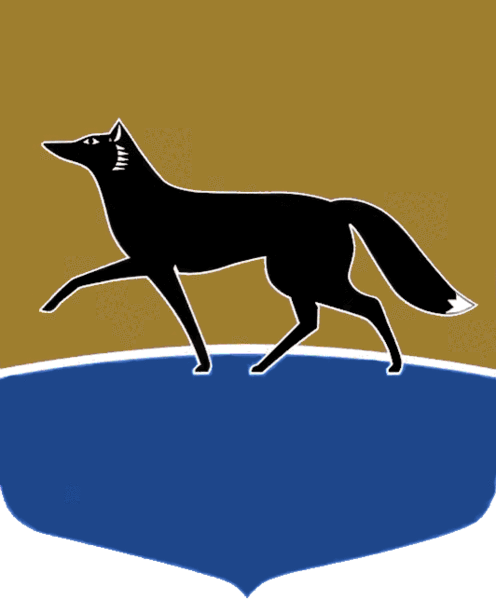 Принято на заседании Думы 26 апреля 2023 года№ 320-VII ДГ О внесении изменений в решение Думы города от 10.07.2018 
№ 304-VI ДГ «Об утверждении Порядка организации и проведения общественных обсуждений или публичных слушаний по вопросам градостроительной деятельности 
в городе Сургуте»В соответствии со статьёй 5.1 Градостроительного кодекса Российской Федерации, с Уставом муниципального образования городской округ Сургут Ханты-Мансийского автономного округа – Югры Дума города РЕШИЛА:Внести в решение Думы города от 10.07.2018 № 304-VI  ДГ 
«Об утверждении Порядка организации и проведения общественных обсуждений или публичных слушаний по вопросам градостроительной деятельности в городе Сургуте» (в редакции от 22.12.2021 № 66-VII ДГ) следующие изменения:1) пункт 8 части 4 статьи 6 приложения к решению изложить 
в следующей редакции:«8) предельная дата публикации в газете «Сургутские ведомости» 
и публикации (размещения) в сетевом издании «Официальные документы города Сургута»: www.docsurgut.ru информационного сообщения 
о проведении общественных обсуждений или публичных слушаний;»;2) пункт 10 части 4 статьи 6 приложения к решению изложить 
в следующей редакции:«10) предельная дата публикации в газете «Сургутские ведомости» 
и публикации (размещения) в сетевом издании «Официальные документы города Сургута»: www.docsurgut.ru и размещения на официальном портале Администрации города или в информационных системах заключения 
о результатах общественных обсуждений или публичных слушаний;»;3) статью 7 приложения к решению изложить в следующей редакции:«Статья 7. Сроки проведения общественных обсуждений или публичных слушаний1. Общественные обсуждения или публичные слушания проводятся 
в следующие сроки:1) по проекту правил землепользования и застройки территории, а также по проекту о внесении изменений в указанные правила – не менее 14 дней 
и не более одного месяца со дня опубликования такого проекта;2) по проектам решений о предоставлении разрешений на условно разрешённый вид использования земельного участка или объекта капитального строительства – не более одного месяца со дня оповещения жителей о проведении общественных обсуждений или публичных слушаний до дня опубликования заключения о результатах общественных обсуждений или публичных слушаний;3) по проектам решений о предоставлении разрешений на отклонение 
от предельных параметров разрешённого строительства, реконструкции объектов капитального строительства – не более одного месяца со дня оповещения жителей о проведении общественных обсуждений 
или публичных слушаний до дня опубликования заключения о результатах общественных обсуждений или публичных слушаний.2. Срок проведения общественных обсуждений или публичных слушаний по проектам планировки территорий, проектам межевания территорий со дня оповещения жителей муниципального образования 
об их проведении до дня опубликования заключения о результатах общественных обсуждений или публичных слушаний не может быть 
менее 14 дней и более 30 дней.3. Срок проведения общественных обсуждений или публичных слушаний по проекту правил благоустройства территории городского округа, по проекту о внесении изменений в указанные правила со дня опубликования оповещения о начале общественных обсуждений или публичных слушаний 
до дня опубликования заключения о результатах общественных обсуждений или публичных слушаний составляет не менее одного месяца и более трёх месяцев.4. Срок проведения общественных обсуждений или публичных слушаний по проекту генерального плана, проекту о внесении изменений 
в него с момента оповещения жителей муниципального образования 
об их проведении до дня опубликования заключения о результатах общественных обсуждений или публичных слушаний составляет не менее 
14 дней и не может превышать один месяц.».И.о. Председателя Думы города_______________ А.И. Олейников«28» апреля 2023 г.Глава города_______________ А.С. Филатов«03» мая 2023 г.